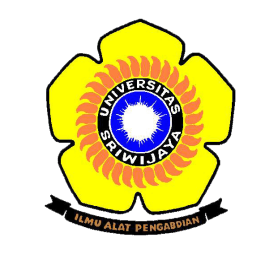 UNIT LAYANAN PENGADAAN BARANG DAN JASAUNIVERSITAS SRIWIJAYA                Jl. Palembang – Prabumulih Km. 32 (OI) Kode Pos 30662                     Telp. (0711) 580069, 580225, 580275, 580645, Fax. (0711) 580644BERITA  ACARA  PEMBERIAN PENJELASAN (AANWIJZING)Nomor  : 3707/UN9.4.2/LK.01/2011Pada hari ini Senin, tanggal Dua puluh bulan Juni tahun Dua Ribu Sebelas (20 - 6 – 2011), Kami Kelompok Kerja Pengadaan Pekerjaan Konstruksi Unit Layanan Pengadaan Barang dan Jasa Universitas Sriwijaya yang diangkat berdasarkan Surat Keputusan Kuasa Pengguna Anggaran                       No. 0004/H9.3.2/LK/2011 tanggal 14 Januari 2011, telah menyelenggarakan rapat pemberian penjelasan (Aanwijzing) untuk Paket Pekerjaan Pembangunan Gedung Perpustakaan dan Student Center Universitas Sriwijaya, Tahun Anggaran 2011, dengan hasil sebagai berikut :A.   HADIR DALAM RAPATKELOMPOK KERJA PENGADAAN PEKERJAAN KONSTRUKSI1.	Hendra Marta Yudha	: 	Ketua	2.	Firdaus	:	Sekretaris	3.	Parama Santati	:	Anggota	4.	Nopizah	:	Anggota	5.	Mulkan 	:    	AnggotaPESERTA YANG HADIRKonsultan Perencana dari PT Deserco Development ServicesKonsultan Manajemen Konstruksi dari PT Perentjana DjajaPenyedia Jasa Konstruksi berjumlah 9 (sembilan) perusahaan B.	Pokok-pokok penjelasan dan perubahan yang telah dilaksanakan pada rapat adalah sebagai berikut :PENJELASAN UMUMDisampaikan oleh  :  POKJA PENGADAAN PEKERJAAN KONSTRUKSI2.	PENJELASAN TEKNISDisampaikan oleh  :  Konsultan Perencana dan Konsultan Manajemen KonstruksiDalam Rapat Pemberian Penjelasan telah dijelaskan hal-hal yang berkaitan dengan Pelelangan dan hal-hal yang disepakati bersama oleh Pokja Pengadaan Pekerjaan Konstruksi dan Peserta Lelang. Adapun hasil rapat penjelasan tersebut adalah sebagai berikut : A.	PENJELASAN UMUMMetoda pelaksanaan Pengadaan Pekerjaan Konstruksi yang dipakai adalah Metoda Pelelangan Umum dengan Pascakualifikasi sesuai Peraturan Presiden Republik Indonesia Nomor 54 Tahun 2010, Tentang Pedoman Pelaksanaan Pengadaan Barang dan Jasa Pemerintah dan Kepmen PU Nomor 45 Tahun 2007, tentang Pedoman Teknis Bangunan Gedung Milik Negara.Metoda evaluasi penawaran dilakukan dengan sistem gugurHal-hal yang menggugurkan penawaran, antara lain:terlambat memasukkan penawarannilai penawaran setelah koreksi aritmatik melebihi HPSsyarat-syarat substansial yang diminta berdasarkan Dokumen Pemilihan TIDAK dipenuhi/lengkapsyarat ketentuan teknis tidak terpenuhiKelengkapan yang harus dilampirkan bersama Dokumen PenawaranDokumen Penawaran, meliputi:surat penawaran yang di dalamnya mencantumkan;tanggal;masa berlaku penawaran;harga penawaran;jangka waktu pelaksanaan pekerjaan; dantanda tangan:direktur utama/pimpinan perusahaan;penerima kuasa dari direktur utama/pimpinan perusahaan yang nama penerima kuasanya tercantum dalam akta pendirian atau perubahannya;kepala cabang perusahaan yang diangkat oleh kantor pusat yang dibuktikan dengan dokumen otentik; pejabat yang menurut perjanjian kerja sama berhak mewakili perusahaan yang bekerja sama; ataupeserta perorangan.Jaminan Penawaran asli;daftar kuantitas dan harga, apabila dipersyaratkan;surat kuasa dari direktur utama/pimpinan perusahaan kepada penerima kuasa yang namanya tercantum dalam akta pendirian atau perubahannya (apabila dikuasakan);surat perjanjian kemitraan/kerja sama operasi (apabila ada);dokumen penawaran teknis:metode pelaksanaan;jadwal waktu pelaksanaan;jenis, kapasitas, komposisi dan jumlah peralatan;spesifikasi teknis;daftar personil inti;bagian pekerjaan yang akan disubkontrakkan;formulir rekapitulasi perhitungan TKDN;dokumen isian kualifikasi, dan;dokumen lain yang dipersyaratkanMemiliki sertifikat ISO 9001:2008, OHSAS 18001:2007, SM K3 yang masih berlaku (dibuktikan dengan foto kopi sertifikat)Surat Pernyataan Dukungan dari pemilik/pabrik batching plant untuk pengadaan beton dengan mutu sesuai dengan spesifikasi teknis yang dibutuhkanPembukaan penawaran dan jadwal penting lainnya:Pertanyaan yang diajukan dalam bentuk tertulis dan paling lambat dapat diajukan sampai dengan hari Selasa, 21 Juni 2011, pukul 10.00 WIB, melalui alamat email berikut:                          ulpkonstruksi@unsri.ac.id dan dicc: hmymsc@yahoo.comB	PENJELASAN TEKNISI.	UMUM	:Penyampulan dan Penandaan Sampul Penawaran Penyampulan Dokumen Penawaran dengan menggunakan metode 1 (satu) sampulPeserta memasukkan Dokumen Penawaran asli dan salinannya ke dalam 2 (dua) sampul yang masing-masing ditandai “Asli” dan “Rekaman”, kemudian kedua sampul tersebut dimasukkan ke dalam 1 (satu) sampul untuk menjaga kerahasiaannyaDokumen Penawaran dimasukkan dalam sampul penutup dan ditulis “Dokumen Penawaran”, nama paket pekerjaan, nama dan alamat peserta serta ditujukan kepada Pokja ULP dengan alamat sebagaimana tercantum dalam LDPJaminan Penawaran a)	Peserta menyerahkan Jaminan Penawaran dalam mata uang penawaran sebagaimana tercantum dalam LDP.b)	Jaminan Penawaran memenuhi ketentuan sebagai berikut:diterbitkan oleh Bank Umum, perusahaan penjaminan atau perusahaan asuransi yang mempunyai program asuransi kerugian (suretyship) sebagaimana ditetapkan oleh Menteri Keuangan;Jaminan Penawaran dimulai sejak tanggal terakhir pemasukan penawaran dan masa berlakunya tidak kurang dari waktu sebagaimana tercantum dalam LDP;besaran nilai Jaminan Penawaran tidak kurang dari nilai nominal sebagaimana tercantum dalam LDP;besaran nilai Jaminan Penawaran dicantumkan dalam angka dan huruf;nama Pokja ULP yang menerima Jaminan Penawaran sama dengan nama Pokja ULP yang mengadakan pelelangan;paket pekerjaan yang dijamin sama dengan paket pekerjaan yang dilelangkan;Jaminan Penawaran harus dapat dicairkan tanpa syarat (unconditional) sebesar nilai Jaminan dalam waktu paling lambat 14 (empat belas) hari kerja, setelah surat pernyataan wanprestasi dari Pokja ULP diterima oleh Penerbit Jaminan;Jaminan Penawaran atas nama perusahaan kemitraan (Kerja Sama Operasi/KSO) harus ditulis atas nama perusahaan kemitraan/KSONama peserta sama dengan nama yang tercantum dalam Jaminan Penawaran;II.	TEKNIS Struktur ArsitekMutu beton yang digunakan adalah K 300, fc’ = 24 mpaTes uji gaya yang telah dilakukan harus dilampirkan pada waktu penawaran (uji tarik dan tekuk)Melampirkan kesanggupan uji materialPerubahan BoQ karena ada perubahan gambar desain Pondasi tiang pancang Ø 30 daya dukung 60 ton/tiang.IMB dan perizinan lainnya sudah termasuk dalam penawaran.Mutu baja HTS A615Baut HTB A325Ankur ST 52Softcopy BoQ perubahan diserahkan pada saat aanwijzingMekanikal dan ElektrikalGWT dengan ciri khas UNSRI tertanam sebagian dan menonjol keatas 1 meterAda ruang tambahan baru fasilitas utiliti (R. Trafo, Panel, Powerhouse, maintenance, dll) di lantai dasar.Air bersih dan sumber Deep Well harus memakai filter supaya layak pakai standar air minumSistem air di roof tank memakai pompa booster dan juga sistem gravitasiPipa dari GWT ke roof tank pipa PVC class AW, sedang untuk gravitasi/pemakai menggunakan pipa PPR multiplayerPemakaian air conditioner/AC hanya diruang tertentu [R. Serbaguna, Perpustakaan dan R. Unit sayap kanan (28 unit)].Lift passanger tetap ditawarkan tetapi dalam lembar tersendiriUntuk panel LVMDP sudah disiapkan untuk power cadangan Genset (500 kVA).C.	RESUME :I	UMUM	:Kelompok Kerja menjelaskan mengenai Paket Pekerjaan Pembangunan Gedung Perpustakaan dan Student Center Universitas Sriwijaya, adalah melalui proses pelelangan umum dengan pascakualifikasi.Jika ada rekanan yang tidak hadir dalam acara penjelasan pekerjaan, maka rekanan yang tidak hadir dianggap telah menerima dan menyetujui hasil dari rapat penjelasan ini.Jangka waktu pelaksanaan pekerjaan ini  yang tertuang dalam dokumen pemilihan 150 (seratus lima puluh) hari kalender. Sistem Penyampaian Dokumen penawaran yang dipakai adalah Sistem Satu Sampul.Sistem Evaluasi Penawaran yang dipakai adalah Sistem Gugur.Untuk mengikuti pelelangan peserta lelang harus memasukkan Dokumen Penawaran pada waktu dan tanggal yang telah ditentukan.Apabila tidak ditentukan lain dalam Penjelasan Pekerjaan (Prebid Conference) ini, semua syarat-syarat, ketentuan adalah seperti yang tercantum dalam Dokumen Pemilihan.II.	TEKNISSecara umum lingkup Pekerjaan Pembangunan Gedung Perpustakaan dan Student Center Universitas Sriwijaya  telah dijelaskan di dalam Dokumen Pemilihan.Sistem penyampaian dokumen penawaran yang dipakai adalah Sistem Satu Sampul.Sistem evaluasi penawaran yang dipakai adalah Sistem Gugur.Pemasukan dokumen penawaran dari tgl 21 - 24 Juni 2011, pada hari terakhir tanggal 24 Juni 2011 batas akhir pemasukan dokumen penawaran pukul 14.00 wibD. 	TANYA JAWAB(P) Mohon penjelasan volume BOQ pekerjaan tanah dan pondasi, volume pengadaan tiang pancang 6,192 meter volume pemancangan 11.328 m(J) Volume pemancangan didasari jumlah titik pancang (ST-02-01-SC) dan dalamnya tiang pancang adalah 26 m.(P) Mohon diberikan gambar denah, tampak potongan, detail dan schedule pintu dan jendela.(J) Denah kusen sudah diberikan, lihat (AR-06-01-SC) s.d. (AR-06-05-SC) dan seluruh gambar arsitek yang sudah diberikan. Gambar schedule kusen di (AR-06-06-SC) s.d. (AR-06-07b-SC) dapat diambil di ULP Universitas Sriwijaya(P) Mohon kami dapat diberikan gambar dari potongan2 struktur untuk menghitung konstruksi bekisting, karena gambar yang kami terima tidak terdapat potongan struktur(J) Sebagai acuan dapat melihat gambar (ST-02-01-SC) s.d. (ST-02-14-SC) dan gambar arsitekturSeluruh Hasil penjelasan, perubahan dan hal-hal yang telah disepakati bersama oleh                                                Pokja Pengadaan Pekerjaan Konstruksi dan Peserta Lelang merupakan satu kesatuan dan merupakan bagian yang tidak terpisahkan dengan Dokumen Pemilihan.Demikian Berita Acara Penjelasan (Prebid Conference) ini dibuat untuk dipergunakan sebagaimana mestinya.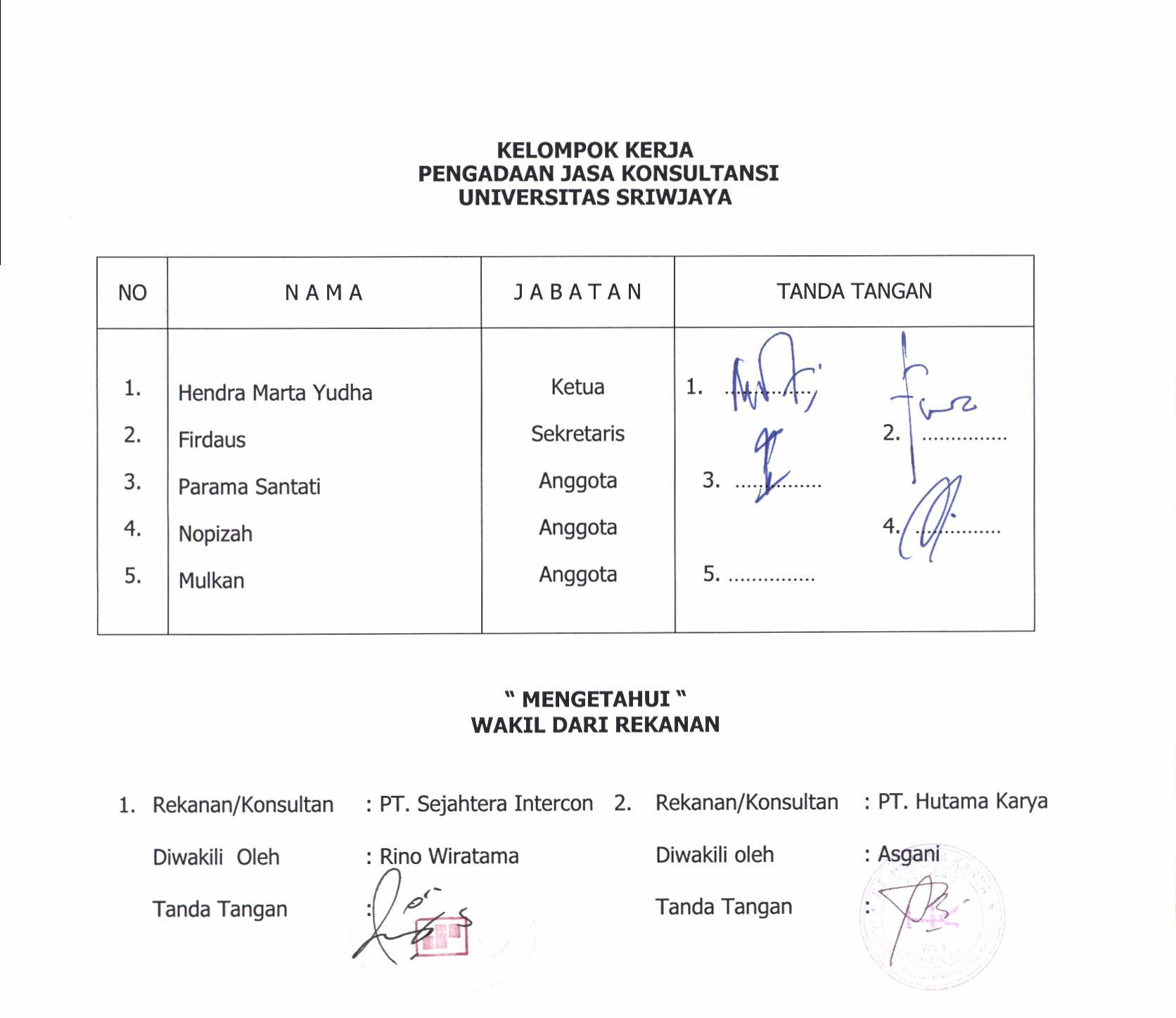 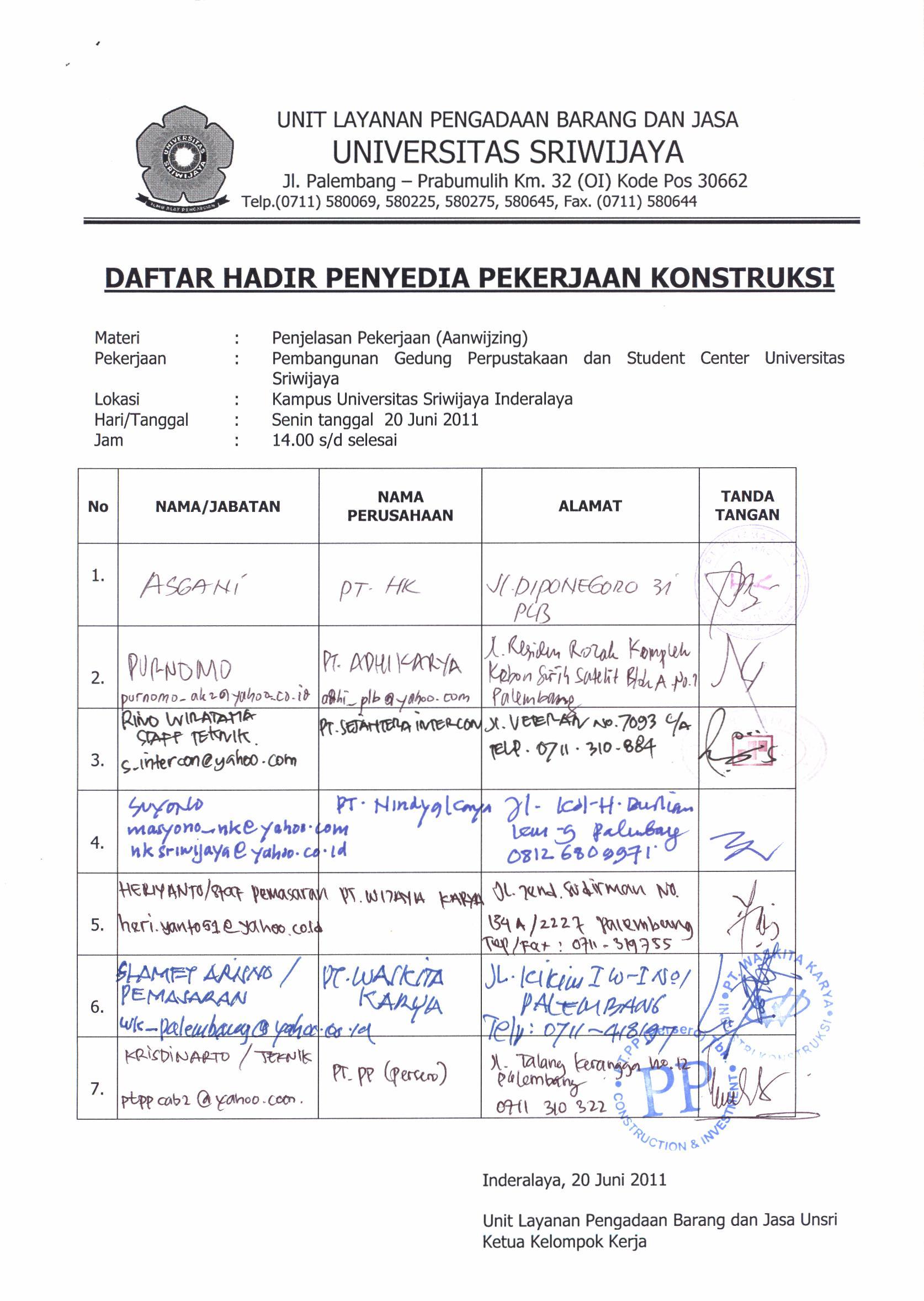 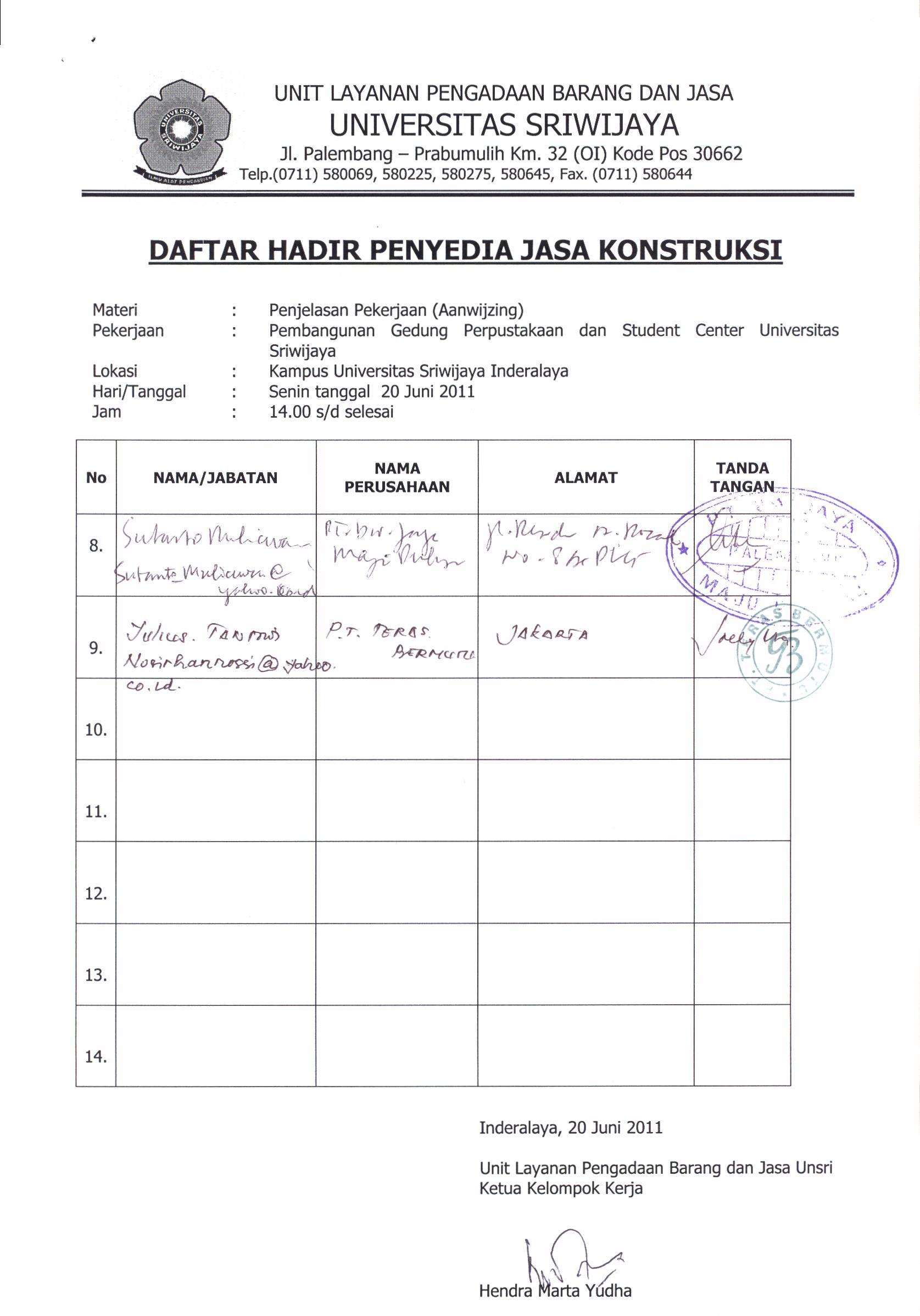 NoKegiatanHari/TanggalWaktuPendaftaran dan Pengambilan Dokumen Pengadaan Rabu/15 Juni s.d. Kamis/23 Juni 201110.00 s.d. 14.00 WIBPemberian PenjelasanSenin/20 Juni 201114.00 WIB s.d. selesaiPemasukan Dokumen PenawaranSelasa/21 Juni  s.d. Jumat/24 Juni 201110.00 s.d. 14.00 WIBPemasukan Akhir Dokumen PenawaranJumat/24 Juni 201114.00 WIBPembukaan Dokumen PenawaranJumat/24 Juni 201114.15 WIBEvaluasi PenawaranJumat/24 Juni s.d. Senin/27 Juni 2011Pembuktian KualifikasiKamis/30 Juni 201110.00 WIBPengumuman PemenangJumat/1 Juli 2011Masa SanggahSenin/4 Juli s.d. Jumat/8 Juli 2011Penerbitan SPPBJSenin/11 Juli 2011